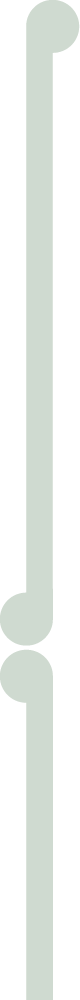 Your name and/or whanau trust nameContact details Address, phone number and email addressOwner or whanauShareholding (if known)Owner             □Whanau          □Owner             □Whanau          □Owner             □Whanau          □Owner             □Whanau          □Owner             □Whanau          □Owner             □Whanau          □Owner             □Whanau          □